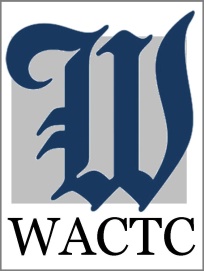 Thursday, March 21, 20193:00 – 4:00 p.m.South Puget Sound Community College2018-19 WACTC-Tech Committee Members in attendancePresidents: 
Joyce Loveday, chair; Kevin Brockbank, vice chair; Marty Cavalluzzi; Ivan Harrell; Deidre Soileau;Grant Rodeheaver; Charlie Crawford, Instruction Commission; Brian Culver, Information Technology Commission; Reagan Bellamy, Human Resources Management Commission Bill Belden, Student Services Commission.
Also in attendance: Janelle Runyon, ctcLink Communications ManagerCall to order, Introductions, WelcomeChair Joyce Loveday called the meeting to order. Approval of Minutes Minutes from the February WACTC-Tech meeting were approved as presented, with the correction of the spelling of Deidre’s name. Strategic Technology Planning and Governance Task ForceGrant Rodeheaver gave an update on the Strategic Technology Planning and Governance task force. The Gartner resource was not available after all for the March meeting so the task force took that time to review the 2008 Strategic Technology Plan in preparation for the updated plan. The group found many aspects of the report still have some relevance today. They reviewed the five strategies in the 2008 plan; the accomplishments made to-date and what items might be updated and rolled into the new plan. The Gartner resource will meet with the task force in April to take a deeper dive into the latest technology trends in higher education and what some of the strategies are that the task force may want to focus on in the short and long term for the strategic plan. The plan is to update the strategic plan and have annual reviews/checkpoints to ensure it remains relevant over time. At the April 25 WACTC-Tech meeting, the task force will present on the review of the existing system-wide strategic technology plan, the proposed updates to the plan, and the ongoing work with Gartner.  The task force will continue its work through June and will continue to report progress to WACTC-Tech.  System-wide Hardware/Software ReviewAs background, WACTC-Tech asked the Information Technology Commission (ITC) to develop a tool and process for developing, gathering and maintaining an inventory of the software and hardware in use at each college. The Inventory Tool is complete and Brian said they have 50% participation from colleges thus far. He will be able to provide a report on this at the April meeting. In addition, they are developing a survey that they would like presidents to send out to help get a sense of future technology/software plans at each college. This is more around what colleges foresee needing/wanting in the next 3-5 years, what they plan to purchase and why. The overall goal is to look at common business needs, initiatives (such as Guided Pathways) before jumping straight to the software solutions and purchases. Ultimately, this will help inform system-wide needs and, in turn, system-wide purchases and contract negotiations in the future. Brian plans to have the questions to WACTC-Tech prior to the April meeting.  Microsoft Licensing AgreementLicensing CostsBackground: Representatives from Microsoft attended the February ITC meeting to discuss Microsoft’s new higher education licensing model with college IT directors. The new “named user” subscription model would take effect in 2020 and would require colleges to pay for every part time and full time faculty and staff. IT directors are estimating up to a 20% increase in licensing costs due to this new model. Brian Culver reiterated that when Microsoft attended the February ITC meeting, they did get  clarification from Microsoft that student workers would not be considered named users and charged individually. The outstanding item regarding whether faculty that work at more than one institution will be charged individually at each institution is yet to be solved. It is looking like the only thing that would resolve this is if these individuals had a single sign-on. That is unlikely, which means each campus would be paying for a license for those instructors since they’d have a license at each place of work. Next MeetingThe next meeting will be at Columbia Basin College on April 25. Washington Association of Community & Technical CollegesTechnology Committee Meeting Notes